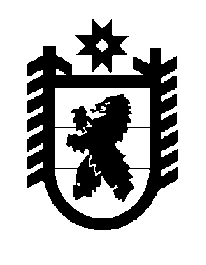 Российская Федерация Республика Карелия    ПРАВИТЕЛЬСТВО РЕСПУБЛИКИ КАРЕЛИЯПОСТАНОВЛЕНИЕот 14 марта 2012 года № 78-Пг. ПетрозаводскО внесении изменений в Положение о Государственном комитете Республики Карелия по управлению государственным имуществом и размещению заказов для государственных нуждПравительство Республики Карелия п о с т а н о в л я е т:1. Внести в Положение о Государственном комитете Республики Карелия по управлению государственным имуществом и размещению заказов для государственных нужд, утвержденное постановлением Правительства  Республики Карелия от 25 ноября 2010 года № 274-П  «Об утверждении Положения о Государственном комитете Республики Карелия по управлению государственным имуществом и размещению заказов для государственных нужд» (Собрание законодательства Республики Карелия, 2010, № 11, ст. 1476; 2011, № 9, ст. 1454; Карелия, 2012, 26 января), следующие изменения:абзац второй пункта 1 изложить в следующей редакции:«уполномоченным на осуществление функций по размещению заказов для государственных заказчиков – органов исполнительной власти  Республики Карелия, за исключением указанных в абзаце третьем пункта 4  постановления  Правительства  Республики  Карелия от  4 сентября                 2010 года № 177-П «Вопросы органов исполнительной власти  Респуб-лики Карелия», государственных казенных учреждений Республики Карелия  и иных заказчиков – государственных бюджетных учреждений Республики Карелия, указанных в пункте 2 Порядка взаимодействия Государственного комитета Республики Карелия по управлению государственным имуществом и размещению заказов для государст-венных нужд и заказчиков согласно приложению к постановлению Правительства Республики Карелия от 4 сентября 2010 года № 177-П «Вопросы  органов  исполнительной  власти  Республики   Карелия»,  если иное не установлено законодательством Российской Федерации и Республики Карелия, за исключением подписания государственных контрактов, гражданско-правовых договоров государственных бюджетных учреждений Республики Карелия на поставки товаров, выполнение работ, оказание услуг для государственных нужд, нужд государственных бюджетных учреждений Республики Карелия;»; в пункте 9:подпункт 56 изложить в следующей редакции:«56) размещает в установленном федеральным законодательством порядке заказы для государственных заказчиков – органов исполнительной власти Республики Карелия и государственных казенных учреждений Республики Карелия, а также иных заказчиков – государственных бюджетных учреждений Республики Карелия, если иное не установлено законодательством Российской Федерации и Республики Карелия, путем проведения торгов в форме открытого конкурса, открытого аукциона в электронной форме, а также путем запроса котировок;»;дополнить подпунктами 561, 562 следующего содержания:«561) осуществляет методическое обеспечение и сопровождение размещения заказов для государственных и муниципальных нужд, а также нужд государственных бюджетных учреждений Республики Карелия и нужд муниципальных бюджетных учреждений;562) осуществляет прогнозирование  государственного заказа и мониторинг цен на поставки товаров, выполнение работ, оказание услуг для государственных нужд, нужд государственных бюджетных учреждений Республики Карелия;».2. Настоящее постановление вступает в силу со дня его подписания.          ГлаваРеспублики Карелия                                                                     А.В. Нелидов